Writing a good paragraph is like following the road rules!TRAFFIC LIGHTT = Green = go/start → Topic sentence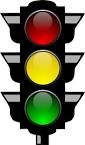  Yellow = slow down E→ Explain your topic furtherE→ Provide evidence or examples to support your topic  E→ Elaborate on your evidence and examples.L = red = stop → Linking or concluding sentence